                     Colegio Carlos Miranda Miranda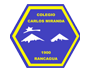                        Matemáticas /Ingrid Hernandez                       Ed. Diferencial GUÍA DE APOYO N ° 3Cuantificadores “más que-menos queLateralidad “derecha -izquierda” .                         Colegio Carlos Miranda Miranda                           Razonamiento Lógico Matemático/Ed. Diferencial                            Ingrid Hernandez                                                                              GUIA DE APOYO N°1Nombre: __________________________________ Fecha: _________________Instrucciones: Con la ayuda de un adulto debes juntar los siguientes materiales 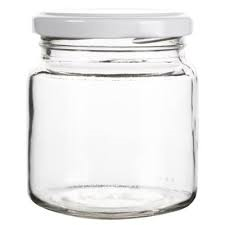 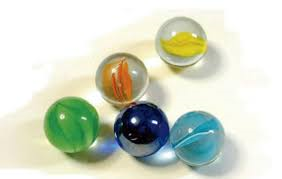 Con la ayuda de un adulto colocaran mas bolitas en un frasco menos en el otro, repetiran tres veces el Supervisando y preguntando cual frasco tiene mas y cual tiene menos.                         Colegio Carlos Miranda Miranda                           Razonamiento Lógico Matemático/Ed. Diferencial                            Ingrid Hernandez                                                                              GUIA DE APOYO N°2Nombre: __________________________________ Fecha:_________________Cuantificador “más que” “menos que” Actividad Nª 2: A continuacion deberas cortar los tomates y las peras debera quedar solo en un frasco mas que en el otro.¿Cuál tiene mas el frasco con tomate o pera?¿ Cual tiene menos el frasco con tomate o pera?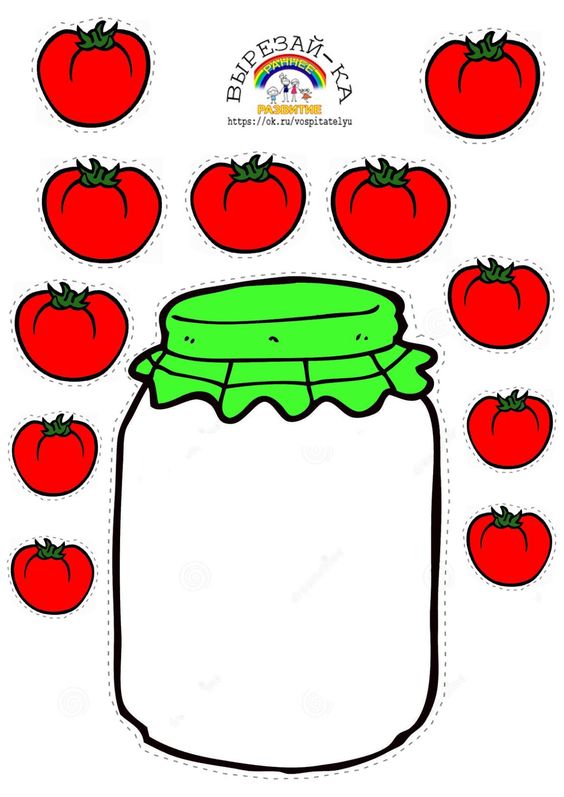 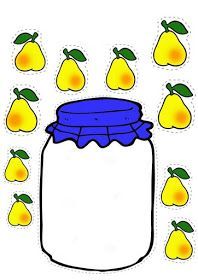          ¿CÓMO TE RESULTÓ LA ACTIVIDAD? COLOREA CÓMO LA EVALUARÍAS TÚ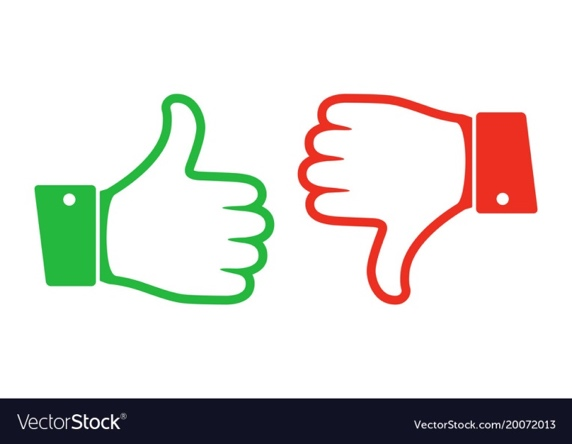                        Colegio Carlos Miranda Miranda                           Razonamiento lógico matemático /Ingrid Hernandez                           Ed. Diferencial                                                                             GUIA DE APOYO N°3Nombre: _________________________________________________ Fecha:______________Instrucciones: El adulto lee en conjunto con el niño, deberá dibujar en el cuadro.   el es Juan y este es su amigo Pedro juntos van a la panaderia a comprar pan, Pedro compra mas pan que Juan. Dibuja en el recuadro.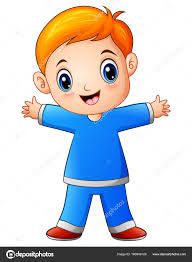 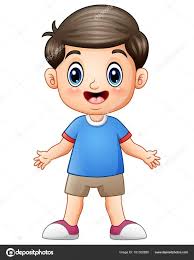                                ¿CÓMO TE RESULTÓ LA ACTIVIDAD? COLOREA CÓMO LA EVALUARÍAS TÚ                          Colegio Carlos Miranda Miranda                           Razonamiento lógico Matemático /Ingrid Hernandez                           Ed. Diferencial                                                                             GUIA DE APOYO                                             Evaluemos lo aprendidoNombre: _________________________________________________________Evaluaremos si comprendiste cuantificadores “más que” “menos que”, lateralidad izquierda, derecha1.-  Marca con una X el frasco que tiene más           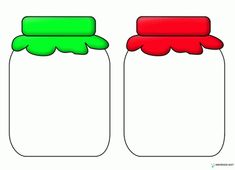 2.- Marca con una X el frasco con menos 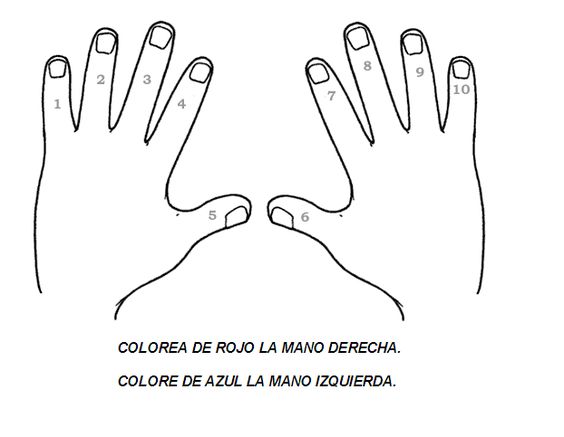                           Colegio Carlos Miranda Miranda                           Razonamiento lógico Matemático /Ingrid Hernandez                           Ed. Diferencial                                                                             GUIA DE APOYO N°1Lateralidad Izquierda – derecha Nombre: _______________________________________________Fecha: ___________________Lateralidad “derecha” Antes de responder te invito a cantar y bailar la siguiente canciónhttps://www.youtube.com/watch?v=HIf01fcCGWg Con la ayuda de un adulto puedes crear este estacionamiento de autitos necesitas los siguientes materiales Cualquier hoja en blanco, lápices para marcar, autitos Colorea las manos de abajo izquierda azul derecha roja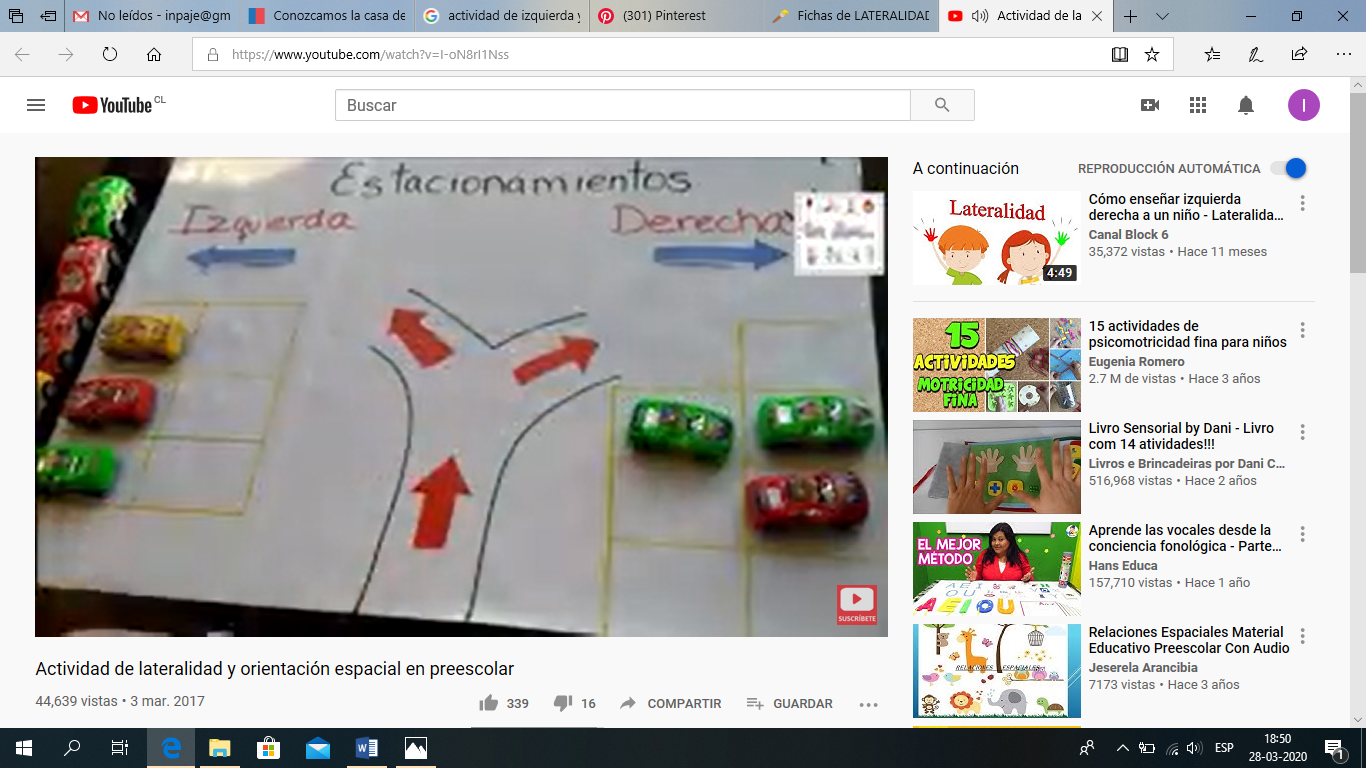                          Colegio Carlos Miranda Miranda                           Razonamiento lógico Matemático /Ingrid Hernandez                           Ed. Diferencial                                                                             GUIA DE APOYO N°2Lateralidad Izquierda – derecha Nombre: _______________________________________________Fecha: ___________________Instrucciones: rodea con un circulo con lápiz rojo los peces que van en dirección derecha y con color azul los que van en dirección izquierda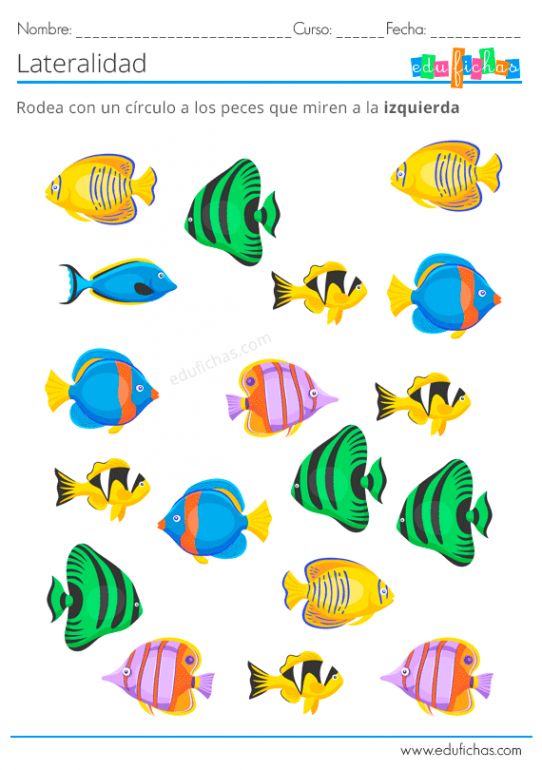                          Colegio Carlos Miranda Miranda                           Razonamiento lógico Matemático /Ingrid Hernandez                           Ed. Diferencial                                                                             GUIA DE APOYO N°3Lateralidad Izquierda – derecha Nombre: _______________________________________________Fecha: ___________________Instrucciones dibuja en el siguiente cuadro:En el lado derecho  un               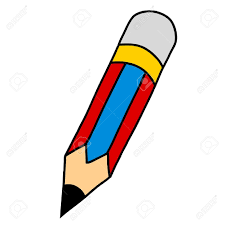 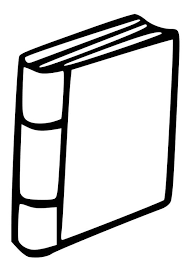 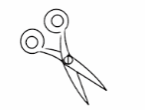 En el lado izquierdo dibuja        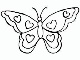 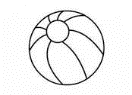 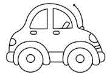 Nombre del Estudiante:Estudiantes pertenecientes al P.I.E Estudiantes pertenecientes al P.I.E Estudiantes pertenecientes al P.I.E Objetivos de Aprendizaje:4. Emplear cuantificadores, tales como: “más que”, “menos que”, al comparar cantidades de objetos en situaciones cotidianas.Objetivo Adaptado: Ejemplificar a través de metodología COPISI la comparación de cuantificadores “más que”  “menos que”				3. Comunicar la posición de objetos y personas respecto de un punto u objeto de referencia, empleando conceptos de ubicación (dentro/fuera; encima/debajo/entre; al frente de/detrás de); distancia (cerca/lejos) y dirección (adelante/atrás/hacia el lado), en situaciones lúdicas.Objetivo Adaptado: Ubicar y nombrar conceptos derecha e izquierda 4. Emplear cuantificadores, tales como: “más que”, “menos que”, al comparar cantidades de objetos en situaciones cotidianas.Objetivo Adaptado: Ejemplificar a través de metodología COPISI la comparación de cuantificadores “más que”  “menos que”				3. Comunicar la posición de objetos y personas respecto de un punto u objeto de referencia, empleando conceptos de ubicación (dentro/fuera; encima/debajo/entre; al frente de/detrás de); distancia (cerca/lejos) y dirección (adelante/atrás/hacia el lado), en situaciones lúdicas.Objetivo Adaptado: Ubicar y nombrar conceptos derecha e izquierda 4. Emplear cuantificadores, tales como: “más que”, “menos que”, al comparar cantidades de objetos en situaciones cotidianas.Objetivo Adaptado: Ejemplificar a través de metodología COPISI la comparación de cuantificadores “más que”  “menos que”				3. Comunicar la posición de objetos y personas respecto de un punto u objeto de referencia, empleando conceptos de ubicación (dentro/fuera; encima/debajo/entre; al frente de/detrás de); distancia (cerca/lejos) y dirección (adelante/atrás/hacia el lado), en situaciones lúdicas.Objetivo Adaptado: Ubicar y nombrar conceptos derecha e izquierda Cont. ConceptualesCuantificadores más que-menos que.Lateralidad: derecha -izquierda  Cuantificadores más que-menos que.Lateralidad: derecha -izquierda  Cuantificadores más que-menos que.Lateralidad: derecha -izquierda  Curso:Pre kínder - kínderFecha30 al 03 de abril Instrucciones Generales:Estimados estudiantes y apoderados: Es primordial que los estudiantes vivencien sus aprendizajes a través de la metodología COPISI (concreto, pictórico, simbólico) aprender considerando lo concreto el haciendo tocando y mirando, pictórico imágenes y simbólico el dibujo que ayudara a saber si el estudiante comprendió. Cuantificadores más que-menos queActividad Nº1: El adulto deberá juntar 2 frascos de preferencia transparente y elementos (10) bolitas, o cualquier elemento.El adulto deberá realizar comparaciones en un frasco colocar 4 bolitas en el otro 2 bolitas y decir en cual hay más a continuación realizar otro ejemplo y preguntar al niño donde hay menos y donde hay más para finalizar el adulto pone 4 bolitas, el niño coloca las que quiera y consulta cual tiene más y cual tiene menos  Actividad Nº2: El estudiante deberá cortar y pegar las imágenes de tomates y peras dejando un frasco con más elementos que el otro, realizando preguntas para confirmar si comprende el concepto de más que menos que.Actividad Nª 3: El estudiante deberá dibujar así completaremos la metodología de estudio (simbólico) demostrando que comprende lo aprendido.Lateralidad izquierda y derecha Actividad Nª 1: Con la ayuda de un adulto crea un estacionamiento de autos en donde se refuerce la lateralidad a través del juego, reúne los siguientes materiales hoja de block, lápices scripto, autitos (si no dispones de los materiales ocupa cualquier otro)Actividad Nª2: Rodea de color rojo los peces que van en dirección derecha y de color azul los que van en dirección izquierda.Actividad Nª 3: Dibuja en el recuadro en la parte derecha lápiz, libro, tijera en la parte izquierda mariposa pelota auto Actividad Nª 4 : Se evaluara los contenidos trabajados a través de una guía en donde deberá marcar con una x la respuesta correcta, dibujar según las indicaciones izquierda y derechaEstimados estudiantes y apoderados: Es primordial que los estudiantes vivencien sus aprendizajes a través de la metodología COPISI (concreto, pictórico, simbólico) aprender considerando lo concreto el haciendo tocando y mirando, pictórico imágenes y simbólico el dibujo que ayudara a saber si el estudiante comprendió. Cuantificadores más que-menos queActividad Nº1: El adulto deberá juntar 2 frascos de preferencia transparente y elementos (10) bolitas, o cualquier elemento.El adulto deberá realizar comparaciones en un frasco colocar 4 bolitas en el otro 2 bolitas y decir en cual hay más a continuación realizar otro ejemplo y preguntar al niño donde hay menos y donde hay más para finalizar el adulto pone 4 bolitas, el niño coloca las que quiera y consulta cual tiene más y cual tiene menos  Actividad Nº2: El estudiante deberá cortar y pegar las imágenes de tomates y peras dejando un frasco con más elementos que el otro, realizando preguntas para confirmar si comprende el concepto de más que menos que.Actividad Nª 3: El estudiante deberá dibujar así completaremos la metodología de estudio (simbólico) demostrando que comprende lo aprendido.Lateralidad izquierda y derecha Actividad Nª 1: Con la ayuda de un adulto crea un estacionamiento de autos en donde se refuerce la lateralidad a través del juego, reúne los siguientes materiales hoja de block, lápices scripto, autitos (si no dispones de los materiales ocupa cualquier otro)Actividad Nª2: Rodea de color rojo los peces que van en dirección derecha y de color azul los que van en dirección izquierda.Actividad Nª 3: Dibuja en el recuadro en la parte derecha lápiz, libro, tijera en la parte izquierda mariposa pelota auto Actividad Nª 4 : Se evaluara los contenidos trabajados a través de una guía en donde deberá marcar con una x la respuesta correcta, dibujar según las indicaciones izquierda y derechaEstimados estudiantes y apoderados: Es primordial que los estudiantes vivencien sus aprendizajes a través de la metodología COPISI (concreto, pictórico, simbólico) aprender considerando lo concreto el haciendo tocando y mirando, pictórico imágenes y simbólico el dibujo que ayudara a saber si el estudiante comprendió. Cuantificadores más que-menos queActividad Nº1: El adulto deberá juntar 2 frascos de preferencia transparente y elementos (10) bolitas, o cualquier elemento.El adulto deberá realizar comparaciones en un frasco colocar 4 bolitas en el otro 2 bolitas y decir en cual hay más a continuación realizar otro ejemplo y preguntar al niño donde hay menos y donde hay más para finalizar el adulto pone 4 bolitas, el niño coloca las que quiera y consulta cual tiene más y cual tiene menos  Actividad Nº2: El estudiante deberá cortar y pegar las imágenes de tomates y peras dejando un frasco con más elementos que el otro, realizando preguntas para confirmar si comprende el concepto de más que menos que.Actividad Nª 3: El estudiante deberá dibujar así completaremos la metodología de estudio (simbólico) demostrando que comprende lo aprendido.Lateralidad izquierda y derecha Actividad Nª 1: Con la ayuda de un adulto crea un estacionamiento de autos en donde se refuerce la lateralidad a través del juego, reúne los siguientes materiales hoja de block, lápices scripto, autitos (si no dispones de los materiales ocupa cualquier otro)Actividad Nª2: Rodea de color rojo los peces que van en dirección derecha y de color azul los que van en dirección izquierda.Actividad Nª 3: Dibuja en el recuadro en la parte derecha lápiz, libro, tijera en la parte izquierda mariposa pelota auto Actividad Nª 4 : Se evaluara los contenidos trabajados a través de una guía en donde deberá marcar con una x la respuesta correcta, dibujar según las indicaciones izquierda y derecha